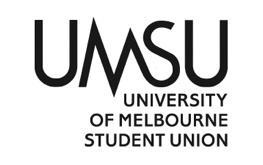   University of Melbourne Student UnionMeeting of the Welfare CommitteeMinutes(Tuesday, 16 January 2023,5PM)Meeting 2(24)Location: Zoom, Meeting Room 201 L2, Building 168https://unimelb.zoom.us/j/82612489732?pwd=Myt5d3UvVWNvdVR2c0VJMnJlUk9zQT09Password: 188405Meeting opened at 5:03Procedural MattersElection of ChairMotion 1: That Joshua Stagg be elected as ChairMover:	 Joshua					Seconded: Ally CWDAcknowledgement of Indigenous CustodiansAttendanceJoshua Stagg	Divyanshi SatiRiya Gupta Ally Tayler Filia CahyadiUdit Jain (entered at 5:27 pm)ApologiesProxiesMembershipAdoption of Agenda	Motion: To adopt the Agenda as presented.Mover:	 Joshua 		Seconder: N/A		CWDConfirmation of Previous Minutes			2.1 Minutes 1(24)	Motion: To accept the previous minutes as a true and accurate record of meeting 1(24)Mover: Joshua	   	Seconder: N/A				 CWDConflicts of Interest DeclarationMatters Arising from the MinutesCorrespondence Office Bearer Reports	6.1 Joshua	Key ActivitiesPlanning for the future of Union MartRe designing volunteer systemBeing granted access to volunteer platformMeeting with potential sponsors for Union Mart and Welfare BrunchesIdentifying sources of additional funding through grants etc.Summary of actions and achievements since last report:Organised a meeting on the 5th of February with Belle Goldman the CEO of Foodfilled, a Victorian not-for-profit aimed at reducing food wastage to discuss a potential collaboration for Union Mart.Organised a meeting on the 8th January 2024 with members of UMSU Staff to discuss the below Welfare projects:Union MartDiscussions around limitations due to the building being heritage.Discussions around volunteering structure.A program to help students moving apartmentHarm reduction discussionDrafted the questions and structure of the ‘Cost of Living Report’. Divyanshi and myself are now awaiting approval from UMSU Legal and Advocacy before we move forward with engaging CME to create the assets and before we budget for printing and logistics etc.Replied to a backlog of emails that amassed during the OB handover period. Discussed having a group of students to help with Welfare projects on the Unimelb Day of Good Volunteering (5/4/24). Setting up a meeting with the student representative leading the group and the UMSU head of volunteering, Lachie J.Actions to be completed by next report:Will have met with CEO of Food FilledWill have prepared an application for the Victorian Department of Health grants (given the committee approves).Will have begun rostering for volunteers for Union Mart and Welfare Brunches.6.2 DivyanshiKey Activities Discussed running Union Mart to 4 days a week in Semester 1 2024 Had chats with the advocacy and legal team for events in 2024 Summary of actions and achievements since last report: We had a meeting with Lachie discussing different volunteer role in the Union Mart We also had a meeting with JJ from the events team and Arjun who is the sponsorship manager to increase the scope of Union Mart Had a meeting with Hollie from CME to discuss the advertisement of future events and brainstormed the ideas increase the reach of Union Mart Got a head start on the Cost of Living Crisis report Had our very first committee meeting Actions to be completed by next report: Meet with the CME team to discuss the Cost of Living Crisis report survey Organise a committee meeting to approve the spending for the Summerfest Motion: To accept the Office Bearer Reports en BlocMover: Joshua		Seconder: N/A			CWDMotions on NoticeMotion that committee contribute to writing of Cost of Living ReportWhat is a ‘cost of living crisis’ - Joshua & DivyanshiIncome - Joshua & DivyanshiHousing insecurity - JoshuaFood insecurity - replacement committee member when they are availableHealth - Joshua & Riya Studies, workload and social life – Ally, Filia Minorities - Divyanshi Support - Joshua & DivyanshiUMSU Welfare - Joshua & DivyanshiMotion: That committee contributes to the ‘Cost of Living Report’ given it is approved by advocacy and legal etc.		Mover:  Joshua 	Seconder: N/A		CWDMotion that Welfare submits an application to the Department of Health for sponsorship Motion: That Welfare submits an application to the Department of Health for sponsorship (given approval by ethical register and advocacy and legal)		Mover: Joshua   		Seconder: N/A		CWDMotion that committee aid the staffing of Summerfest stallsInformation general – Riya Information on Union Mart – Udit Volunteer sign ups for Union Mart and handbag handout – Ally Food – Filia Textbook donations – Motion: That committee help staff the Welfare Department stalls during Summerfest (orientation)		Mover:  Joshua 	Seconder: N/A		CWDMotions on Summerfest spendingPrinting of info bookletsMotion: To approve $451.00 in spending from the Printing - External - Publications (03-60-630-3713) budget line for the printing of Information Booklets on services and Union Mart			Mover:   Filia 			Seconded: Riya CWD           7.4.2  Expenditure for Welfare brunch Motion: To approve $549.00 in spending from the Events - Orientation (03-60-630-3840) budget line for the purchase of food and drink to be supplied during Summerfest.		Mover:   Filia 			Seconded: Riya CWDMotion on Union Mart and Points systemMotion: To approve the Union Mart Point System Mover:   Joshua 		Seconder: N/A	 CWDMotion on Sustainability Workshop StallMotion: To approve sustainability workshop stall at Summerfest 	Mover:  Joshua 		Seconder: N/A	CWDOther Business (Motions without Notice)Motion: Motion to commend Filia for doing an excellent job on her first motionsMover:  Joshua 			        Seconder: Riya CWD		Next MeetingIn roughly two weeksClose	Meeting closed at 5:33